SS John & Monica Catholic Primary School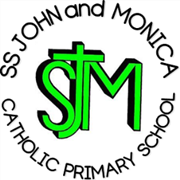 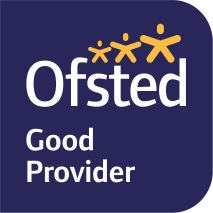 Head Teacher:									M.Elliott (B.Ed. Hons, NPQH)Chantry RoadMoseleyBirmingham B13 8DWTelephone: 0121 464 5868Fax:            0121 464 5046Email:         enquiry@stjonmon.bham.sch.ukWebsite:     www.stjonmon.bham.sch.ukTwitter:       @SSJohnMonicas Home Learning using the seesaw appDear Parents, Many thanks to you all who contributed to our home learning survey that was sent out last week. There were many useful observations and suggestions which we will certainly take on board.  Following this feedback, we have now adapted how we will share work and interact with children when a whole class isolates for 14 days due to the covid-19 pandemic and advice from Public Health England. Many of you requested a way for children to submit the work completed, so that their teacher could see and provide feedback as well as give further instruction on tasks and activities. To do this from now on we will use the app seesaw, which is an online platform that allows teachers to set work for children to complete at home and then share their responses with the class teacher. Usability It is very user/child friendly. Using seesaw, teachers will set work in a variety of different ways. They may prerecord instructions, use voice overs, share worksheets and resources or set tasks to complete on screen. By using seesaw, children can also respond to tasks in a variety of different ways such as using a text function, creating a video/voice recording, taking a photo of the work completed on paper and more.InteractionIn addition to this, when work is submitted teachers and children have to option to comment on work. So for example if a child needs further clarity on a question then they can use the comment function to write a question to the class teacher and await a response. Teachers will be available throughout the school day (9:00am – 3:30pm) to support with learning and will answer any questions within reason. If your child does have a question, submit their response to the task and then use the comment button at the bottom of the activity to ask the question. The class teacher will see this and then respond allowing the child to work further on the task set. All comments posted will be reviewed by the class teacher before being submitted giving the teacher total control over content. Also you child will only be able to access/see his or her work. Work setEach day, the class teacher will set at least one English and Maths lesson/activity and another lesson linked to the wider curriculum. Teachers may also set other tasks depending on the age of the children and relevance of the topic. The lessons will be set by 3:00pm the previous day, so that you can have a look at what will be coming up learning wise the next day. All class teachers of the classes who are currently isolating are busy right now setting tasks and activities from home. How to login to seesawThis Youtube video shows you exactly how to login and complete activities. https://www.youtube.com/watch?reload=9&v=OHB24Y-ALLY&feature=youtu.be1.      Download the seesaw class app https://web.seesaw.me/platforms or use the webpage https://web.seesaw.me/2.      Open the Seesaw Class app or app.seesaw.me and select ‘I am a student’.3.     Then type in the 12 digit text code which has been stuck into your child’s reading diary I have also included a Youtube video from Mr P who provides a short demo video on how you can further use the app at home. 

https://www.youtube.com/watch?time_continue=290&v=W9FyB1SCbeM&feature=emb_title  

Once you have logged in, you simply click on the activities tab on the right had side and complete any tasks that have been set by adding response. One of the benefits of this is that you will not have to print out worksheets or resources because you can complete these directly on a screen. You can even respond to a task with a video, a voice recording or even work on a piece of paper, take a picture and upload this. If you do not have your child’s login details then please email the school office and I will be more than happy to send this out. Many thanks for your patience and support. We know this is far from ideal and appreciate the difficulties the self-isolation period will present to many of you. Many thanks Mr Ullah 